I.  Cel ćwiczeniaPoznanie układu precyzyjnego nastawiania wartości prądu i sposoby jego odczytu oraz nabycie umiejętności posługiwania się przyrządami pomiarowymi.II.  Treść ćwiczenia1.  Dobrać opory tak aby R1 ≈ 10 Rodb, R2 ≈ 10 R1.2.  Zmontować układ pomiarowy.3.  Wyznaczyć zakres nastawiania prądu ΔI = Imax – Imin dwukrotnie:        a) styk ruchomy R1 ustawić w położeniu środkowym, a styk ruchomy R2 w kilku              położeniach od skrajnego do skrajnego;        b) styk ruchomy R2 ustawić w położeniu środkowym, a styk ruchomy R1 w kilku       położeniach od skrajnego do skrajnego;4.  Przy pomiarach nie przekroczyć prądu znamionowego rezystorów In.III.  Układ pomiarowy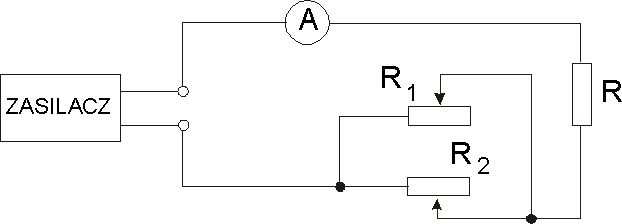 IV.  Wykaz przyrządów i elementów obwodu Zasilacz napięcia stałego, amperomierz analogowy i cyfrowy.V.  Wyniki pomiarówVI.  Pytania kontrolneJakim przyrządem dokonuje się pomiaru natężenia prądu elektrycznego i w jaki sposób należy go włączać do obwodu elektrycznego?Porównaj dokładność pomiaru prądu stałego amperomierzem analogowym                    i cyfrowym?Wyjaśnij, dlaczego rezystor o większej rezystancji znamionowej służy do precyzyjnego nastawiania prądu, a rezystor o mniejszej rezystancji znamionowej do wstępnego nastawiania prądu? VII.  Opracowanie i wnioskiZESPÓŁ  SZKÓŁ  ZAWODOWYCH  NR  1  W  DZIAŁDOWIEZESPÓŁ  SZKÓŁ  ZAWODOWYCH  NR  1  W  DZIAŁDOWIE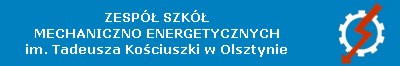 PRACOWNIA  ELEKTRYCZNAĆWICZENIE  4POMIAR PRĄDU STAŁEGO W DWUSTOPNIOWYM UKŁADZIE NASTAWIANIA PRĄDU.POMIAR PRĄDU STAŁEGO W DWUSTOPNIOWYM UKŁADZIE NASTAWIANIA PRĄDU.L.p.R1 - środekR1 - środekR1 - środekR1 - środekR2 - środekR2 - środekR2 - środekR2 - środekUL.p.R2położenieImin[A]Imax   [A]ΔI[A]R1położenieImin[A]Imax[A]ΔI[A][V]amperomierz analogowyamperomierz analogowyamperomierz analogowyamperomierz analogowyamperomierz analogowyamperomierz analogowyamperomierz analogowyamperomierz analogowyamperomierz analogowyamperomierz analogowy123L.p.R1 - środekR1 - środekR1 - środekR1 - środekR2 - środekR2 - środekR2 - środekR2 - środekUL.p.R2położenieImin[A]Imax   [A]ΔI[A]R1położenieImin[A]Imax[A]ΔI[A][V]amperomierz cyfrowyamperomierz cyfrowyamperomierz cyfrowyamperomierz cyfrowyamperomierz cyfrowyamperomierz cyfrowyamperomierz cyfrowyamperomierz cyfrowyamperomierz cyfrowyamperomierz cyfrowy123